Конспект основной образовательной деятельности по аппликации в старшей группена тему: «Жар -птица».Конспект ООД по аппликации на тему: « Жар -птица»Цель: Выполнить аппликацию пера и составить коллективную композицию.Задачи:     Образовательные: учить детей соотносить реальные и сказочные образы;дать возможность каждому из детей проявить самостоятельность при выполнении работы, учить создавать коллективную работу.Развивающие: Развивать у детей чувство композиции, моторику рук. умение работать сообща в коллективе.Воспитательные: Продолжат формировать аккуратное и бережное отношение к материалам, воспитывать интерес к декоративно-прикладному искусству.Предварительная работа:Чтение сказок где одним из персонажей являются сказочные птицы « Иван-царевич и серый волк», « Финист ясный сокол». Рассматривание иллюстраций с изображением сказочных птиц.Материалы и оборудование: форма пера для птицы, квадраты и прямоугольники из цветной бумаги, ножницы, клей, салфетки.Ход занятия:Воспитатель: Дети, сегодня наше занятие будет необычным, оно будет сказочным. Но для того, чтобы нам попасть в сказку, я возьму волшебную палочку и произнесу заклинание: Закройте глаза!                                                                                  «Сказка – сказочка, приди,Наших деток удиви!В лес волшебный отведи».(Включается диск со звуками голосов птиц).А теперь откройте глазки.Мы с вами очутились в сказочном лесу, где живут самые разные птицы: и те, которых вы знаете и видите каждый день на улице, и те, которых вы никогда не встречали. Давайте посмотрим, что же это за птицы.Дидактическая игра «Собери птицу» (вызвать  троих детей, они собирают пазл – фигуры птиц. Они должны назвать, что это за птица).Воспитатель: Молодцы, правильно отгадали. А на самой дальней сказочной поляне волшебного леса живут необычные птицы, которые живут только в сказках. Каких сказочных птиц вы знаете?(ответы детей)Жар-птица – красивейшая из птиц, благодаря своему яркому оперению. Вспомните, в каких сказках встречалась это птица?Дети: «Жар птица и Василиса Царевна», «Конек-горбунок», «Иван-Царевич и серый волк».В.: Верно. Дома с родителями вы читали эти сказки и сможете ответить на мой вопрос,  почему ее называют Жар-птица?(Ответы детей)В.: Там, где появлялась она, все расцветало и от этого становилось солнечно и красиво, все были счастливы. Но в этом лесу случилась беда. Злая волшебница позавидовала Жар-птице, поймала ее и превратила в бесхвостое создание. Опечалились все птицы сказочного леса и улетели далеко-далеко, подальше от злой волшебницы.Но можно ли оставаться в стороне, когда к кому-то приходит беда? Мы должны помочь несчастной Жар-птице? Как мы можем ей помочь?(Дети предлагают свои варианты).Если мы поможем Жар-птице вернуть ее прекрасный хвост, то все птицы вернутся обратно в волшебный лес.Давайте мы с вами изготовим перья для жар-птицы и сделаем ей новый хвостнам нужно сделать эти перышки яркими, какими они должны быть у Жар-птицы.Для этого мы будем с вами использовать цветную бумагу. А что нам еще понадобится? Дети: клей, кисточки, салфетки, ножницы.Давайте вспомним правила пользования ножницами во время работы.В:детали какой формы мы будем использовать для оформления пера?Дети: Круг и овалВ: как мы можем получить эти фигуры:Дети: Из квадрата и прямоугольника закругляя углы.Показ воспитателя. И прежде, чем приступить к работе, давайте поиграем, чтобы работать было веселее.Физминутка «Павлины»Руки подняли и покачали -            Руки вверх, наклоны вправо-влево.Это деревья в лесу.Руки согнули, кистями                   Постепенно расслабить руки, опустить внизВстряхнули -                                   и поднять вверх, потрясти кистями.Это ветер сбивает росу.                 Повторить расслабление рук.В стороны руки,                             Руки в стороны, взмахи – волны с поворотамиПлавно помашем -                          туловища налево-направо.Это павлины летят.Как они сядут, мы тоже                 Расслабить руки, опустить вниз и назад за спину,Покажем,                                         кисти в «замок»,   лопатки соединить,      держать 3с.                       Крылышки сложим назад.            Сесть на корточки                                                                                                                                                                                                                                                         Самостоятельная деятельность детей –изготовление перьев.Во время самостоятельной работы детей воспитатель помогае детям испытывающим затруднение.Совместная деятельность воспитателя и детей – приклеивание перьев.(Звучит музыка с пением птиц)Воспитатель: Посмотрите, какой прекрасный хвост получился. Как сразу стало красиво, ярко и солнечно.Теперь все птицы непременно вернуться обратно в волшебный лес. А, чтобы  они быстрее вернулись, мы тоже ненадолго превратимся с вами в птиц.Игра: «Ходит по двору индюк»Ходит по двору индюк(шаги на месте)Среди уток и подруг.Вдруг увидел он грача(остановиться, удивленно посмотреть вниз)Рассердился сгоряча.Сгоряча затопал(потопать ногами)Крыльями захлопал(руками, словно крыльям, похлопать себя по бокам)Весь раздулся, словно шар(руки на поясе)Или медный самовар(сцепить округленные руки перед грудью)Затряс бородою(помотать головой, приговаривая «бала – бала – бала», как  индюк)Понесся стрелою.(бег на месте)Воспитатель: Вы все молодцы, очень хорошо справились с трудной задачей – помогли Жар-Птице вернуть свой прекрасный хвост. Но нам пора возвращаться из сказочного леса, и поэтому вы закроете глаза, а я тем временем снова возьму «волшебную палочку» и произнесу волшебное заклинание, которое нам поможет вернуться:«Сказка – сказочка, прощай!Мы уходим, не скучай! »Воспитатель: Откройте глазки, ребята, вот мы снова в нашей любимой группе!Где мы с вами побывали?Что мы делали в сказочном лесу?Почему Жар-птицу так называют?Что случилось с Жар-птицей?Как мы помогли Жар-птице?Спасибо большое, до свидания.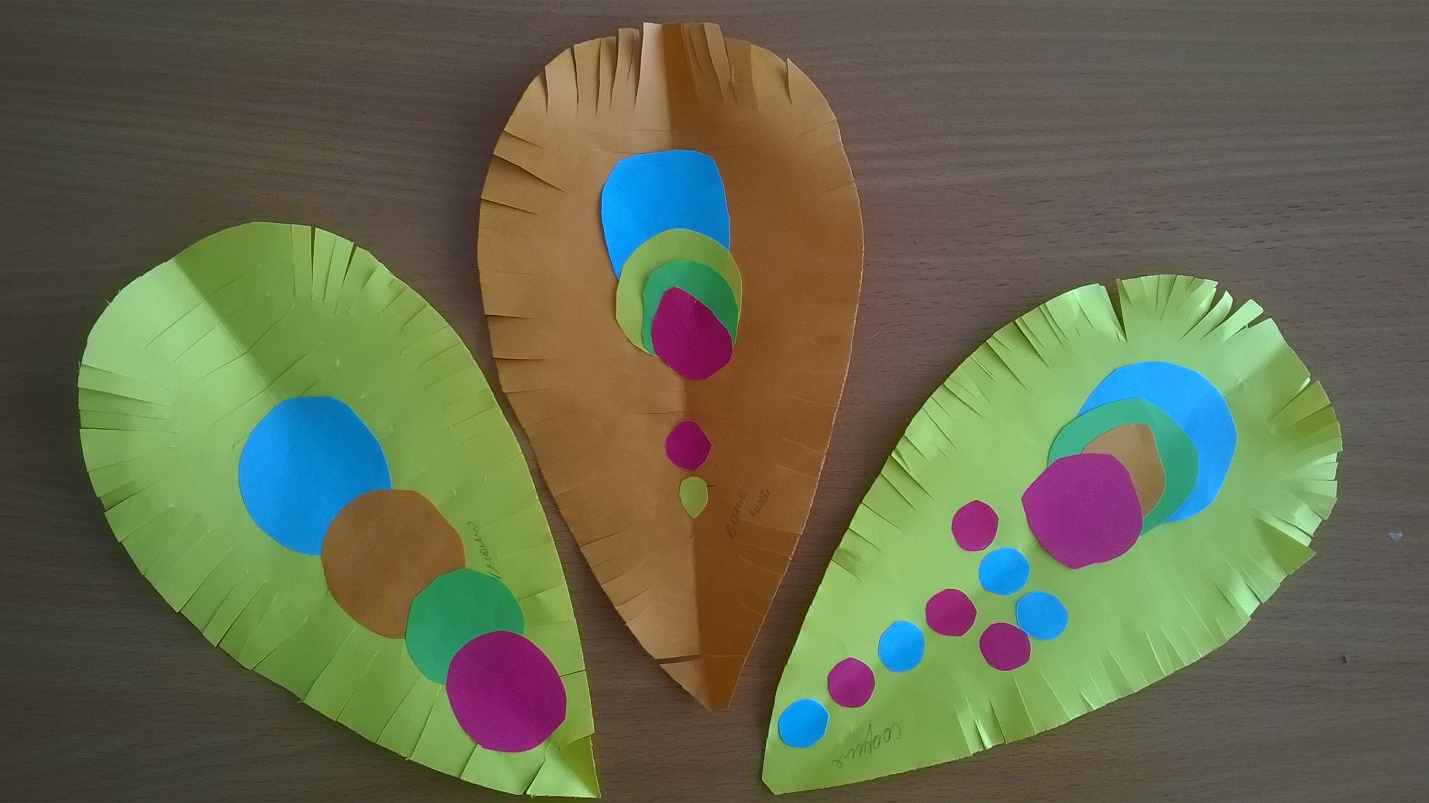 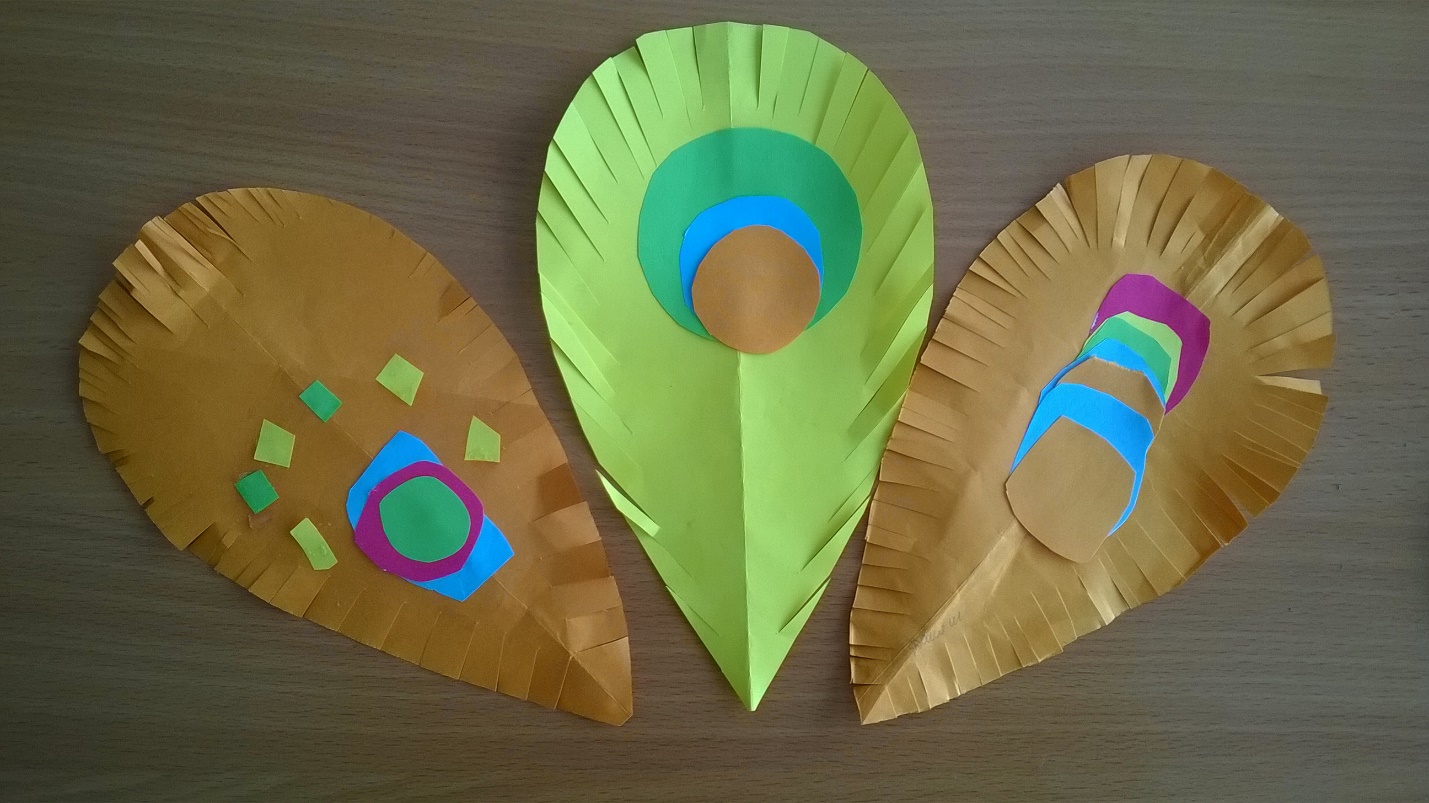 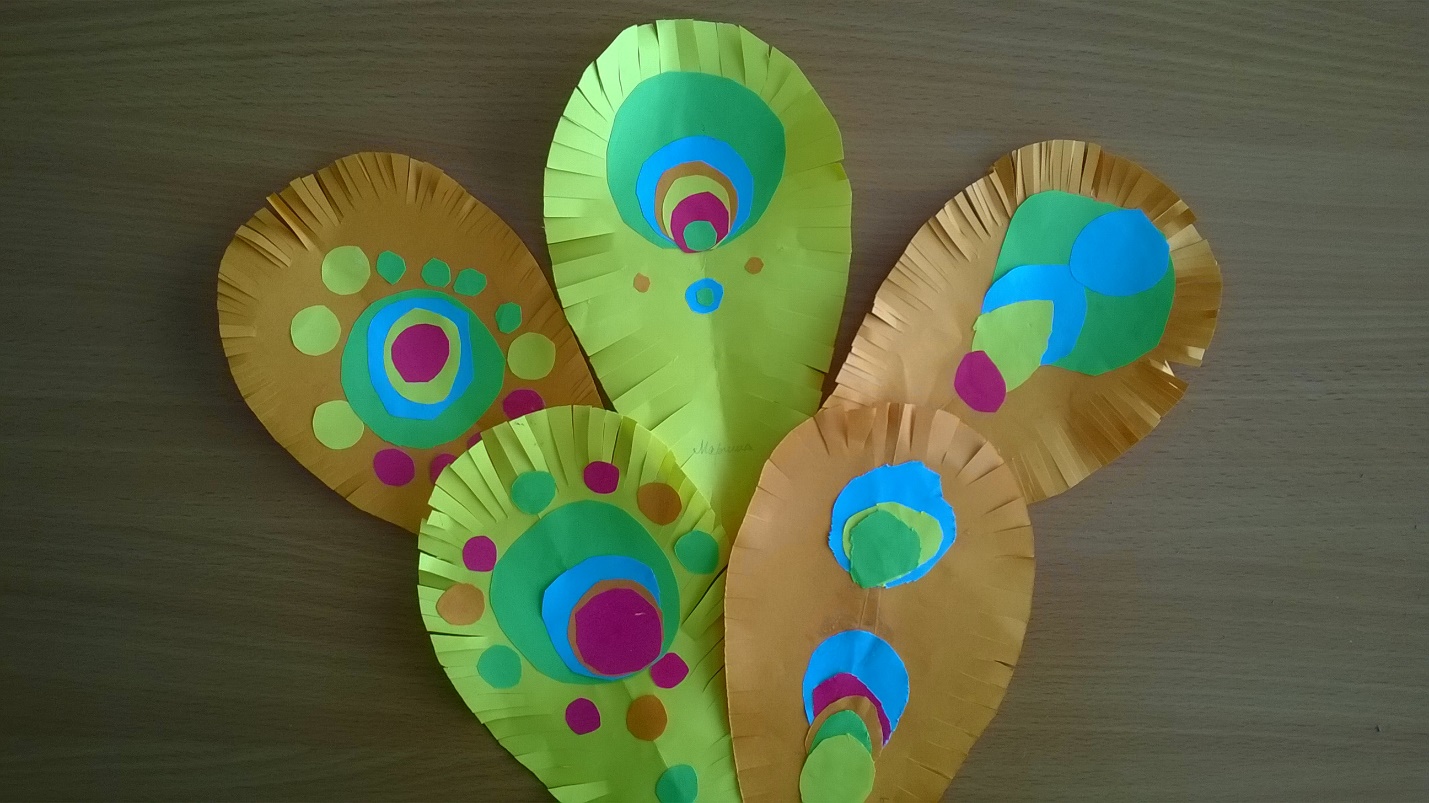 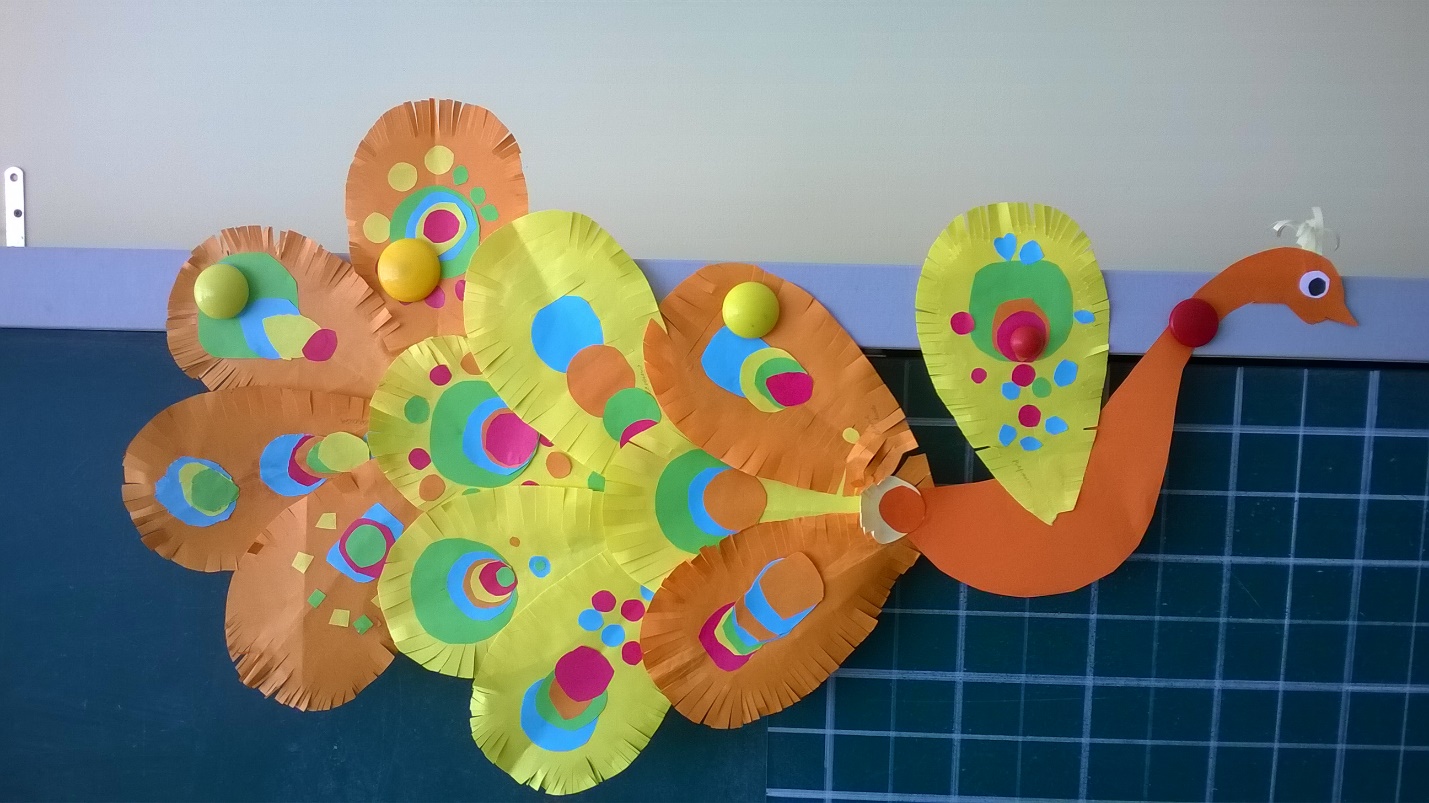 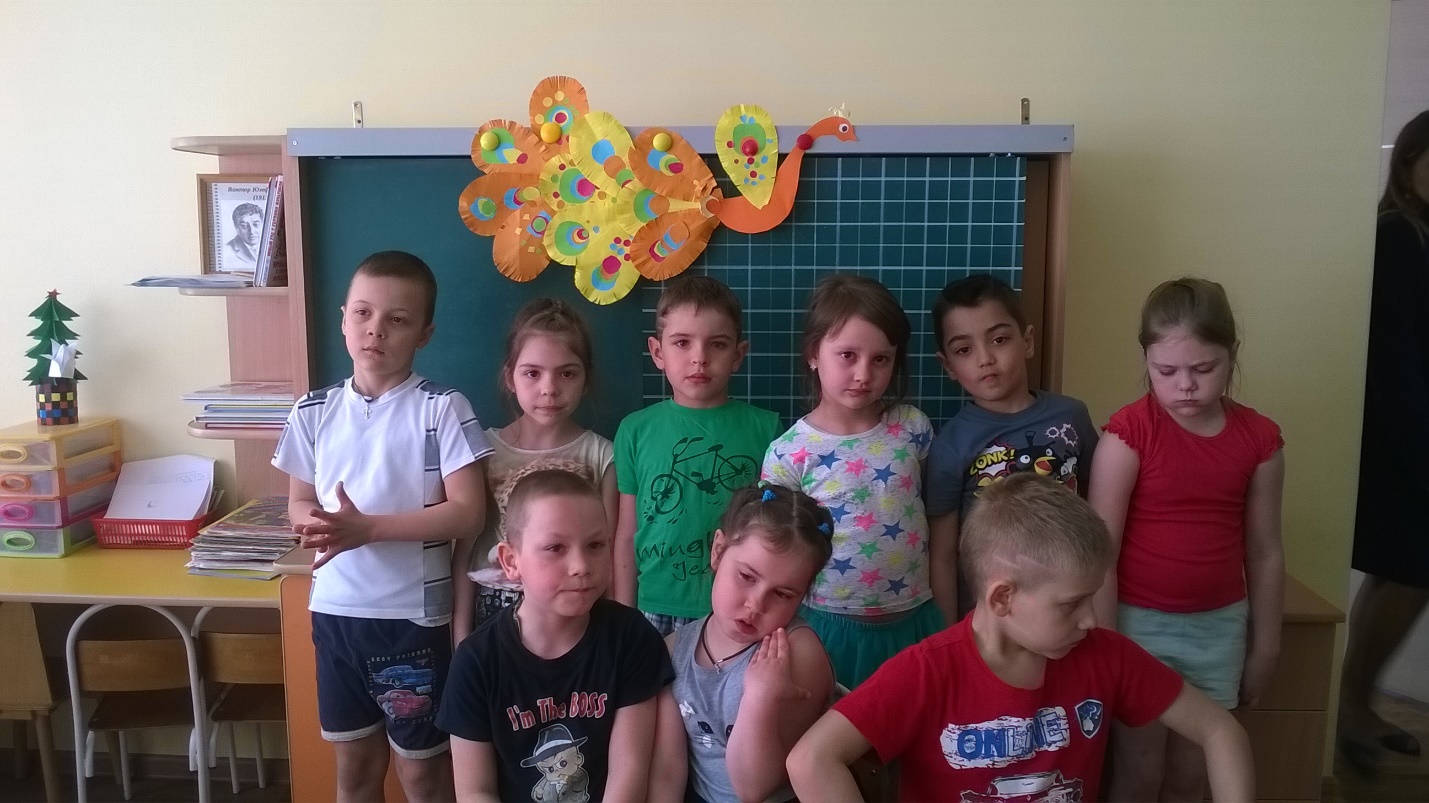 